Our Mission: We provide sanctuary to local senior equines in need, while connecting our southern California community through purpose and service.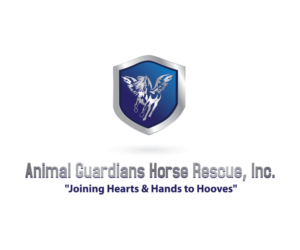 www.animalguardianshorserescue.orgMembership ApplicationAnimal Guardians Horse Rescue, Inc. is a member-based organization. Regular                annual members are the foundation stone of our financial support.Benefits of Membership:Satisfaction in providing assistance for rescue, rehabilitation, & educationQuarterly newsletter publication & regular e-news communicationSocial media / website recognition and advertisingParticipation in open house equine visits / community outreach eventsRescue t-shirt, awards, gifts and service spotlight opportunitiesInvitation to participate in educational clinics / trainings open to Members onlyTax-deductible receipt by request for your membership dues & any other charitable contributionsMembership Application: Date: __________________     Full Name: _________________________________________________Date of Birth: ___________    Role in the Organization: (Member Supporter, Volunteer, Sponsor, Foster Caregiver, Board Member, Adopter, Chairperson on the Board, Advisory Board Member, Donor, Friend): _____________________________Address: _____________________________________________________________________________Phone: _____________________________  Alternate Phone: __________________________________Email Address: _______________________________________________________________________Size & No. of Rescue Tshirts for Member(s) (additional Tshirts are $20 each / additional baseball caps are $15 each): ________________________________________________________________________________________________________________________________________________________Check Your Desired Level of Membership___ Bronze Horseshoe Membership – 1 time tax-deductible donation $50/year – includes rescue tshirt, monthly online news updates, recognition on our website / social media pages, brief equine portfolio of a rescue horse featured for the month, tax-deductible receipt___ Silver Horseshoe Membership – 1 time tax-deductible donation $75/year – includes rescue tshirt, monthly online news updates, recognition on our website / social media pages, photo with a rescue horse of your choice during an Open House visit, tax-deductible receipt___ Golden Horseshoe Membership – 1 time tax-deductible donation $100/year – includes rescue tshirt, monthly online news updates, full newsletter publication mailed to your home, recognition on our website / social media pages, tour of local Simi Valley rescue foster sites and photos with the horses on your scheduled visit, end of the year Outstanding Members Award for the year, tax-deductible receiptAll Membership Levels are tax-deductible, and very helpful. We appreciate our Member Supporters and welcome you to join our Rescue Family in 2021!Mail This Form with Membership Dues to: Animal Guardians Horse Rescue, Inc. - P.O. Box 941494, Simi Valley, CA 93094Checks made Payable to: “Animal Guardians Horse Rescue”Office Use Only:                     Membership # _______________________                       ______ Card Sent 